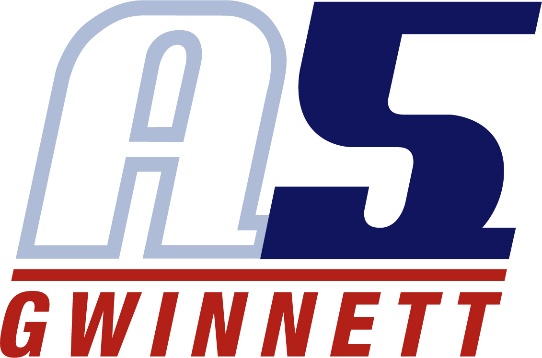 Tiffany SheltonCoaching experience 	           November 2018 – PresentSuwanee, GAAugust 2016 – October 2017LeFlore High School | Mobile, AL 36618             December 2016 – June  2017Hoover Recreation Center | Birmingham, AL 35216  August 2015 – October 2016Clark Middle School | Mobile, AL 36618  August 2015 – October 2015Vipers Volleyball Club | West Palm Beach, FL 33418            August 2014 – October 2014Hoover Recreation Center | Birmingham, AL 35216  August 2013 – October 2013B.C. Rain School | Mobile, AL Playing experience Talladega College.    2009-2010University of Mobile 2010-2011